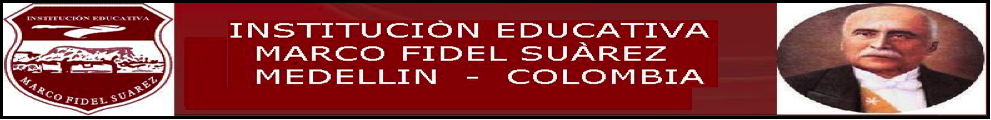 TALLER DE REFUERZOGRADO NOVENOJESUS ANTONIO OCAMPO SUAUna persona recibe 30.000 pesos diarios.Elabore una tabla donde se registren el número de pesos recibidos en los  primeros  8 días.Construya un plano cartesiano, ubicando en el eje “X” los días y en el eje “Y” el número de pesos recibidos.¿Cuántos dólares recibe en 7 días?¿Cuántos días  deben trascurrir para recibir 12 dólares? ¿Cuál es la pendiente de la recta?En un establo hay 24 bultos de cuido y mensualmente se gastan 3 bultos.Elabore una tabla donde se indiquen  los bultos que quedan en los primeros 8 meses.Construya un plano cartesiano., ubicando  en el eje “X” los meses y en el eje “Y” el número de bultos con los datos obtenidos.¿Cuántos bultos de cuido habrá dentro de 5 meses?¿Cuántos meses deben pasar para que haya 8 bultos? ¿Cuál ¿es la pendiente de la recta?Calcular y simplificar las siguientes potencias33. 35. 3=83. 85. 87. 82=6,52. 6,53. 6,54=(5.7.2)3 =((-2) .4. (-10))5 =Complete la tabla expresando la potenciación, la radicación y la logaritmación, según el caso.Calcular: En los siguientes ejercicios calcula la media aritmética o promedio.Durante los primeros quince días de julio, en una ciudad se han registrado las siguientes temperaturas máximas:32, 31, 28, 29, 33, 32, 31, 30, 31, 31, 27, 28, 29, 30 y 32.El número de veces que han ido al cine, en el último mes los estudiantes de noveno es:2, 0, 0, 5, 3, 2, 1, 0 , 0, 2, 4, 4, 0, 3, 3, 5, 4, 3, 0 y 1.En las tablas dadas. Hallar la marca de clase de cada uno de los intervalos y la media aritmética.1.2.Hallar el valor de X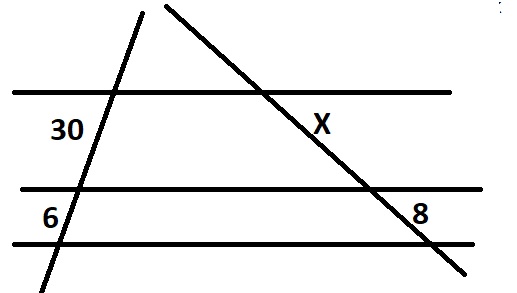 Hallar el valor de X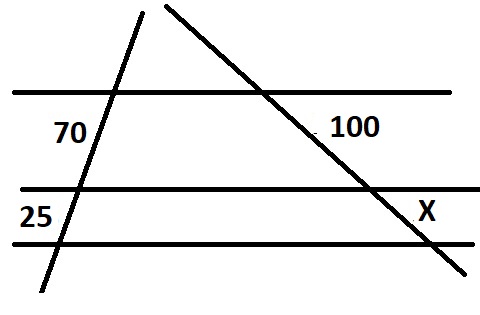 NUMEROPOTENCIACIÓNRADICACIÓNLOGARITMACIÓN153 = 12523Log3 243= 5473 = 3435= 96Log464 = 3725 = 32879Log36561 = 81065 = 7776EDADESXiF. ABSOLUTA ( fi)Xi*fi[15, 20)14[20, 25)18[25, 30)25[30, 35)13[35, 40)10PESOXiF. ABSOLUTA ( fi)Xi*fi[51, 53)4[53, 55)10[55, 57)15[57, 59)7[59, 61)3